GUM, 27. 3. 2020KAM JE IZGINILA REKAČe bi bili v šoli, bi sedaj ploskali v krogu. Lahko zapreš oči in si zamišljaš, da stojimo v krogu v naši učilnici. Ploskamo zloge neke čim bolj zanimive in zabavne izmišljene besede. Izmisli si še kakšno besedo in jo zloguj s ploskanjem. 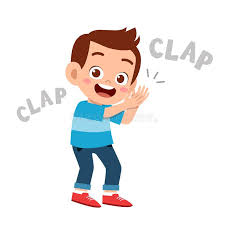 Primer: ČA-KA-TU-RA, RE-TE-KA-TEZdaj poskusi zlogovati tako, da med zlogi tiho počepneš – vstaneš in nato nadaljuješ z naslednjim zlogom. Morda zveni bolj zabavno s pavzami (tišinami) med zlogi.Glasba brez pavz bi bila precej dolgočasna.Oglej si jih v gradivu radovednih pet na spodnji povezavi https://www.radovednih-pet.si/vsebine/rp5-gum-sdz-osn/#SDZ, str. 46, 47Oglej si ilustracijo in preberi besedilo.Označi (obkroži) mesta, kjer toni izginejo in namesto njih nastopijo pavze, ki so prav tako del glasbe.Zapis v zvezekV notni zvezek zapiši pavze in jih poimenuj. Pomagaj si z DZ ali interaktivnim gradivom.SDZ, str. 47Pri branju zapisov si lahko pomagamo z različnimi asociacijami, ki so zapisane v SDZ.SDZ, str. 88, 89, 90Zdaj pa še malo zapoj. Ponovi pesmice: Mož poseje repo, Cveki letijo in Buja se je ženila.Poslušanje – zvočna kopelPoslušaj skladbo in ugotovi, ali ima v skladbi kateri izvajalec tu in tam pavzo ali vsi izvajajo skladbo ves čas?Predlog skladbe:Neisha: Čarobni potephttps://www.youtube.com/watch?v=i4dl7PXpuGA&index=25&list=PLnhElQm8x3Xx94LOW722uN3kwoYqw2UWuMorda imaš doma tenis žogico. Poišči jo do naslednjič. 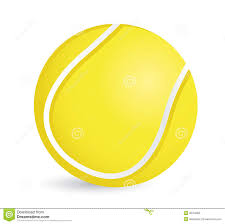 PAVZE V GLASBI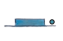 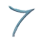 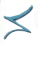 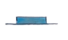 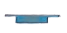 